Чем полезно молоко организму взрослого человека – 7 научных фактов
Молоко животных употребляется людьми уже на протяжении тысяч лет. В последнее время сильно участились дебаты о пользе молока и молочных продуктов вообще. Дескать, молоко нужно только детям, а пить его взрослому человеку — неестественно, и даже может нанести вред здоровью. Тем не менее, молоко подвергалось многочисленным исследованиям, согласно которым, оно обладает множеством достоверных полезных свойств, в том числе и для взрослых. А миф о его вреде связан с тем, что в среднем, каждый четвёртый житель планеты имеет определенную степень непереносимости лактозы. Вот именно этим людям и следует ограничить или полностью исключить продукт из рациона. Молоко отличается высоким содержанием кальция и витаминов. По данным различных исследований, продукт способствует укреплению костной ткани, поддержанию здоровья ротовой полости. Также молоко снижает частоту развития онкологических и сердечно-сосудистых заболеваний, насыщает организм множеством незаменимых аминокислот. Потребность в составляющих компонентах молока значительно увеличена у детей и людей в пожилом возрасте.
         Основные полезные свойства молока обусловлены содержанием большого спектра ценных питательных веществ: белки (в том числе незаменимые аминокислоты), жиры, кальций, фосфор, магний, калий, селен, витамины (D, В2, В12, А).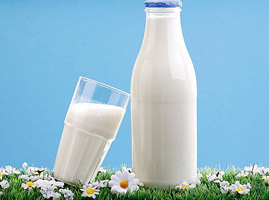          Ниже рассмотрены 7 доказанных фактов о пользе молока для организма человека.
1. Насыщает организм белком.
1 стакан молока (200 мл) содержит почти 7 граммов белка. Молочный белок содержит множество ценных аминокислот, которые используются организмом в качестве «строительного материала». Согласно исследованиям, белки необходимы для роста и размножения всех клеток, регуляции деятельности иммунной системы, повышения устойчивости организма к различным инфекционным агентам вирусной или бактериальной этиологии. Ученые утверждают, что белок особенно важен в период интенсивных физических или умственных нагрузок. Также он необходим спортсменам для увеличения мышечной массы. 2. Поддерживает здоровье опорно-двигательной системы. Употребление коровьего или козьего молока издревле связывают со здоровьем костей. Молоко содержит кальций, калий, фосфор, витамин К2, а также много белка. Именно данные компоненты обеспечивают нормализацию минерального обмена в костной ткани, снижают риск развития остеопороза и переломов. Подобная особенность крайне важна для мужчин и женщин после 50 лет ввиду прогрессирующих инволютивных изменений опорно-двигательного аппарата. В молоке также содержится витамин D и магний – элементы, повышающие биологическую доступность кальция в кишечнике. 3. Помогает нормализовать массу тела Согласно последним данным, регулярный прием молока и низкокалорийных молочных продуктов снижает риск развития ожирения и способствует похудению. Одно из крупных научных исследований выявило, что употребление молока обеспечивает надёжную профилактику ожирения (при исходно нормальной массе тела) у лиц среднего и пожилого возраста. Важно отметить, что даже высокое содержание жира в напитке не оказывает негативного воздействия на обмен липидов в организме человека. По информации австралийских учёных, потребление молока способствует быстрому насыщению желудка и развитию чувства сытости. Напиток ускоряет секрецию пищеварительных соков поджелудочной железы, что улучшает процессы пищеварения и значительно повышает энергетическую ценность поступаемой в организм пищи. Молоко можно употреблять по утрам на завтрак, а также на ночь. 4. Снижает риск развития онкологических заболеваний В последнее время широкое распространение получил колоректальный рак – злокачественная опухоль толстой и (или) прямой кишки. Научные исследования демонстрируют, что прием цельного козьего или коровьего молока значительно снижает риск развития колоректального рака. Например, учёные из Великобритании утверждают, что потребление молока, а также ряда других молочных продуктов (за исключением сыра), приводит к снижению риска развития колоректального рака на 7,5 – 10%. При этом основную роль играют не только антиоксидантные вещества, но и кальций. По мнению ученых, прием кальция не только снижает частоту появления злокачественной опухоли, но и существенно понижает вероятность развития рецидивов. Кроме описанных веществ в состав молока входит витамин D. 5. Поддерживает здоровье сердечно-сосудистой системы.
Как уже было сказано, молоко укрепляет клетки мышечной ткани и способствует снижению объёма жировой ткани в организме. Подобные свойства уменьшают риск развития сердечно-сосудистых заболеваний. Согласно данным научных исследований, потребление молока обратно связано с общим риском появления заболеваний кардиологического профиля, однако не оказывает влияния на общую смертность и продолжительность жизни. Важно отметить, что напиток способствует повышению концентрации липопротеидов с высоким (полезные) и низким (вредные) удельным весом, снижает общий холестерин (за счёт угнетения образования триацилглицеридов). Описанные воздействия являются предметом множественных научных споров, но скорее положительно влияют на организм человека, чем отрицательно.
6. Способствует профилактике сахарного диабета II типа.Молочные продукты (за счёт активации липолиза) повышают чувствительность инсулиновых рецепторов, расположенных на поверхности клеток жировой и мышечной ткани, а также нормализуют обмен глюкозы и инсулина. Работники Университета Сучжоу (Китай) утверждают, что ежедневное добавление молока с низким содержанием жира в рацион обеспечивает надёжную профилактику сахарного диабета II типа. Молоко снижает риск появления сахарного диабета II типа и прочих нарушений обмена глюкозы в организме (гипергликемия натощак, нарушение толерантности к глюкозе).7. Укрепляет зубы.Молоко – один из главных источников кальция и фосфора для организма человека. До 99% кальция депонируется в костной ткани и эмали зубов. Зарубежные исследования обнаружили, что у детей, в диете которых отсутствует молоко (по различным причинам), чаще встречается кариес, выше риск преждевременного выпадения зубов и более слабые дёсна.
